长葛市国有建设用地使用权出让结果公告经长葛市人民政府批准，2024年1月31日在河南省土地使用权网上交易系统举行的国有建设用地使用权拍卖出让活动〔长葛市网拍（2024）1号〕，结果如下：2024年1月31日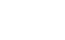 宗地编号土地位置土地面积（m2、亩）土地用途出让年限（年）容积率建筑密度（％）绿地率（％）成交价款（万元）成交时间竞得人2023-25#前进路西侧、规划金桥路北侧7033.71（10.55）居住兼容
商业用地居住70
商业40≤1.8≤30%≥35%17802024年1月31日长葛市金信置业有限公司